The University of the West Indies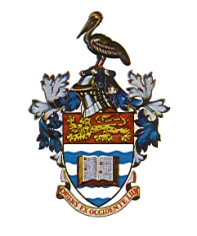 ,  FACULTY OF SOCIAL SCIENCESDEPARTMENT OF BEHAVIOURAL SCIENCES                          Tel.: (868)-662-2002, Ext.:2571, 2617, 2020 and 3234 Fax: (868) 663-4948GENERAL (ADULT/FACULTY/NON-UWI STUDENT) REGISTRATION FORM DEPARTMENT OF BEHAVIOURAL SCIENCES POSTGRADUATE CONFERENCE 2017The Importance of Interdisciplinary Social Science research in the Caribbean: Alleviating Inequalities/Integrating ApproachesFirst Name:			____Last Name:			 ________ (Mr. / Ms. / Mrs. / Dr. / Prof.) Gender: M 			FMailing Address: 								________________________Email Contact: 				________________________Phone Contact: (H): 			 (C):			 (W):			 Emergency Contact Information:					Meal Preference:Name: 						 			Vegetarian 	Phone: 								ChickenRelationship: 								Fish 			Allergies/Special needs:  Yes or No 						If yes (kindly specify):												 Employer-Sponsored Applicant: 								Official StampName of Company/Organization: 								 Address: 												Contact Person: 					Position: 			Phone Number: 			 Invoice #: ________________Employer contribution to participant’s registration fee: Amount $		__________________________________________________________________________________________OFFICIAL USE:Payment made in full to account number: 286752-49668 (UWI Cashier – Main Administration Building, BUSARY)		Receipt #: 					Payment date:  		______Received by: 					Date: 				______All Registration Forms and Receipts are to be returned to the Dept. of Behavioural Sciences immediately after payment for processing (Either via email or personally to Ms. Rachel D’Arceuil or Mr. Rohan Mack).		Thank You for Your Business.	